Ayrshire Athletics Arena 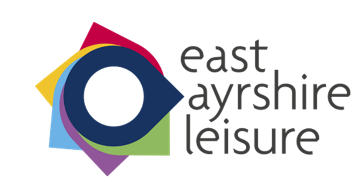 Reopening of Services datesCurrent Restrictions – LEVEL 0https://www.gov.scot/publications/coronavirus-covid-19-protection-levels/ Outdoor running track – Open*Online Fitness Classes – RunningIndoor running track – Open*Sports Coaching (external bookings) – Indoor & Outdoor*Sports Coaching (EAL) – RunningKids Activities – RunningSports Coaching /Kids Activities (Pre 5’s) – TBC (*Please refer to relevant sections below for restrictions)As per government guidance, we ask that individuals aged 5yrs+ wear a face covering when you are indoors and not taking part in exercise.We would like to offer a warm welcome back to all our customers and hope that as time progresses, we can return to normal conditions but in the meantime we have introduced a number of control measures which must be adhered to at all times to keep users and staff as safe as possible. Please take the time to read the information below.Opening Hours from Monday 26th March Mon, Tue, Thur & Fri 4-9pm Wed 10am-9pm Saturday – 9:30am – 2:30pm Sunday – CLOSED CostAvailable at facility 01563 555227Sports Coaching https://eastayrshireleisure.com/media/1986/sport-venue-charges-from-april-2020.pdf Relevant booking forms, Terms and Conditions MUST be completed and emailed to the venue AAArena@eastayrshireleisure.com prior to your booking being confirmed (where applicable)Cancellation PolicyAll cancellations must be completed by contacting 01563555227 during opening hours.
If the class is cancelled by East Ayrshire Leisure you will be contacted and offered a refund or the option to move to an alternative date. 
If you wish to cancel your booking, it is nonrefundable.COVID-19 Symptoms We ask that if you develop any symptoms associated with COVID-19 prior to your session/class that you cancel.Should you develop any symptoms following your session/class you should follow the Scottish Government Contract-Tracing guidelines. https://www.nhsinform.scot/illnesses-and-conditions/infections-and-poisoning/coronavirus-covid-19/test-and-protect/coronavirus-covid-19-contact-tracing.In line with Scottish Government recommendations if you have never booked with us before we will ask you for some basic personal details to set up a profile with us at the time of booking.Please note, should you be unable to attend a session/class due to self-isolating we can offer to move your booking to an alternative date but cannot offer a refund.Please take note of the following information & safety measures and ensure that they are adhered to at all times.Arrival/DepartureYou should not arrive more than 10 minutes prior to your pre-booked slot/classYou should arrive ready to participate in the session/class.You MUST queue outside the Arena Gate at the appropriate markings until such time as a member of staff allows you to enter.At the end of your booking you are expected to leave the facility immediately.Avoid any unnecessary travel into or out of area. Keep journeys within the area to an absolute minimum. Follow Government guidelines at all times – click here.FacilitiesToilet facilities will be available but physical distancing must be adhered to at all times. Shower facilities are currently unavailable.You should follow all signposted instructions and any one-way systems.Physical distancing rules outlined by the Scottish Government should always be adhered to. https://www.nhsinform.scot/illnesses-and-conditions/infections-and-poisoning/coronavirus-covid-19/coronavirus-covid-19-physical-distancingPlease ensure you read the UK Active Statement within our fitness venues and consult your doctor prior to booking a slot if you are unsure of any guidance.Sports Coaching / Kids ActivitiesSports coaching sessions have started please contact the facility for availability and to book SummaryAs stated, it is our ambition to return to facilities in a safe and responsible manner and all the above, whilst restrictive, is designed to achieve this aim.  We do need the support and patience of our customers in these difficult times and we hope you will respect that our staff are keen to assist but East Ayrshire Leisure will not allow them to be placed in a position of unacceptable risk.  The information above has been prepared to meet the Scottish Government guidelines. East Ayrshire Leisure reserve the right to remove any individual who is found to be knowingly in breach of the guidance or the spirit of this guidance and will not hesitate to do so.Finally, please be reassured that we will be carefully monitoring the implementation and impact of these controls and will amend and improve practice for the benefit of all wherever and whenever possible.